Lückentext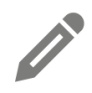 Im Süden Deutschlands liegt eine außergewöhnliche Wasserlandschaft, der Bodensee. Der drittgrößte Binnensee _________________ erstreckt sich vom Mündungsgebiet des Alpenrheins bei 	               im Osten bis zum __________________ bei Schaffhausen im Westen. Die ausgedehnten ___________________ dienen jedes Jahr Heerscharen von Zugvögeln als Rastplatz. Man sieht dort hauptsächlich Tafelenten, Reiherenten, Blässhühner und Höckerschwäne. Besonders wichtig ist, dass die Vögel in ihrer Schutzzone nicht gestört werden. Naturschützer kümmern sich um den Erhalt der ______________ ______________ des Bodensees. Man kann hören und sehen, dass der Naturschutz rund ums Schwäbische Meer erfolgreich ist. An den Ufern erklingen von überall her Vogelstimmen (z.B. vom _________________ oder Wiedehopf). Der Uhu, Europas größte ____________, ist am Bodensee wieder heimisch geworden. Die lichten _________________ sind für den Uhu ein ideales Jagdrevier. Uhus nutzen als Nistplatz z.B. Stadtmauern und profitieren somit von der offenen Landschaft, die der Mensch geschaffen hat. Zu den Wintergästen zählt der selten gewordene Große Brachvogel. Nur noch wenige Landstriche eignen sich für den _________________ als Lebensraum. Außerdem ist es gelungen, den _________________ erfolgreich anzusiedeln. Durch die Lage inmitten des dicht besiedelten _________-Länder-Ecks zwischen Österreich, der Schweiz und Deutschland sind der See und seine Bewohner immer wieder Gefahren durch den _________________ ausgesetzt. In den 1960ern und 1970ern gelangten große Mengen von Nährstoffen in den See. Zu viel _________________ auf den Feldern und die Einleitung ungeklärter _________________ führten dazu, dass sich Algen schlagartig vermehrten und die Wasserqualität sank. Die vielen _________________ sorgen nun für klares und nährstoffarmes Wasser. Fischarten, die auf eine hohe Wasserqualität angewiesen sind, kehren zurück. Der Bodensee ist heute Europas größter _________________.Die _________________ bewacht und kontrolliert die Schutzgebietsbegrenzungen. Boote dürfen nicht durch die Ruhezonen der Vögel fahren, um diese nicht zu stören. Naturschützer bemühen sich, ein Gleichgewicht zwischen dem _________________ und der Nutzung des Sees herzustellen. Im Eriskircher Ried hört man im Frühjahr den Kuckuck seinen Namen rufen und kann das außergewöhnliche Brutverhalten des _________________ beobachten. Der Kuckuck baut kein eigenes Nest, sondern schmuggelt seine Eier in die Nester anderer Vogelarten (z. B. des Teichrohrsängers).Die Bodenseeregion ist bekannt als der _________________ Deutschlands. Über 5000 Tier- und Pflanzenarten leben in den Streuobstwiesen. Doch rund um den Bodensee sind die ungespritzten, artenreichen Streuobstwiesen stark zurückgegangen. Mit ihnen sind auch viele Tiere verschwunden. Jeder _________ Apfel in Deutschland stammt aus der Bodenseeregion. Diese _________________ wirkt sich negativ auf die Artenvielfalt aus. Im Wollmatinger Ried lassen sich ________ Vogelarten beobachten. Es werden dort Schwärme mit bis zu 40 000 Tieren gezählt. Der NABU ist dafür zuständig, dass die Ruhezonen für die Vögel bestehen und eingehalten werden. Durch den Schutz der Uferzonen wurden rund um den Bodensee _________________ für Pflanzen und Tiere geschaffen. Lückenwörter: Obstkorb – Drei – Menschen – Lebensräume – dritte – Trinkwasserspeicher – Uferzonen - Abwässer – Storch – Dünger – Blaukehlchen – Bregenz – wilden Seite – Kläranlage – Schilfgürtel – Rheinfall – Schutz – Europas – Bodenbrüter – Schmarotzers – 290 – Eule – Wasserschutzpolizei – brüten – Monokultur